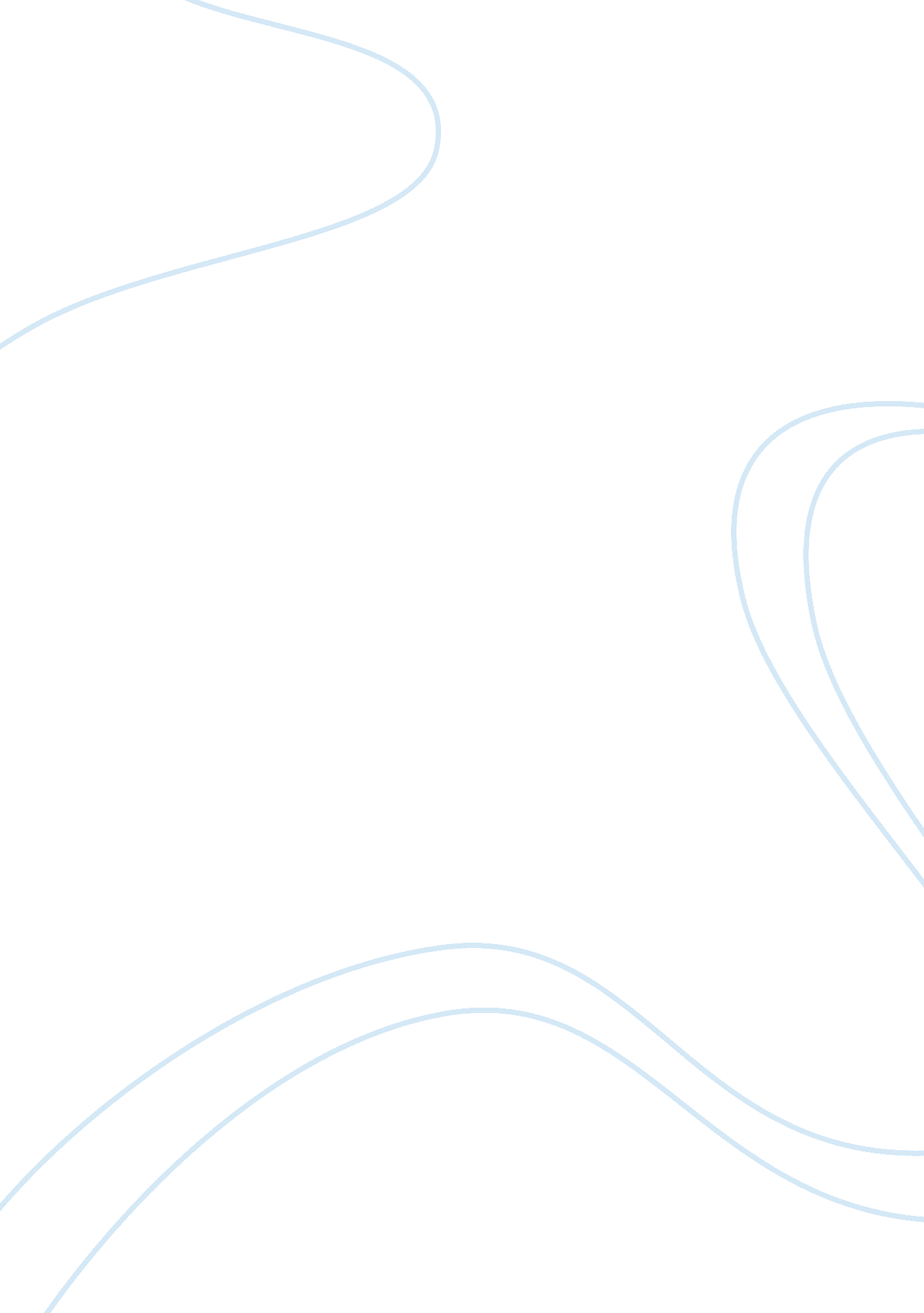 Gender differences in crime rates and gun control methodsSociology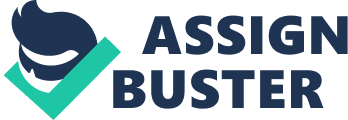 Gender differences in crime rates and gun control methods Gender differences in crime rates and gun control methods Introduction Male and females commit crimes but there is difference between males and females in terms of the crimes they commit. The rate of crimes committed by males is higher than that of crimes committed by females. In serious and violent crimes, males commit most of them reported. In about eighty percent of the violent crimes, seventy percent of the crimes the ratio of male to females is 8: 1. Generally, most of the male criminals are young men. As compared to young women, most of the young men commit most of the serious violent crimes. These crimes include robbery with violence, assault, and burglary crimes (Siegel, 2012). 
In committing crimes, male are more violent as compared to their females counterparts. Scientifically, since birth of a male child, the child is more aggressive, shows a lot of restlessness, and takes many risks as compared to a girl child. In socialization, men are less amiable while women are highly amiable socially. However, young men are physically strong and very aggressive. Therefore, combining strength, less social amiability and aggressiveness, men are more violent than women are (Sally, 2010). Another possible reason as to why women are less violent is the victimization women face during crimes such as rape and sexual harassment, incest and battering (Kilday, 2007). The best method of controlling guns that will be more effective in reducing crimes is banning of gun selling and licensing any gun possession. Many criminals use guns to scare their victims. Banning will assist in identifying criminals and differentiating them from other people. 
In conclusion, men commit the largest number of violence related crimes. Very few women commit violent crimes because they socially care about other people in the community. Young men and women commit many crimes (Siegel, 2008). The number of men committing crime determines the number of women committing crime directly. 
References 
Kilday, A. (2007). Women and Violent Crime in Enlightment Scotland. New York: Boydell & Brewer. 
Siegel, J. Larry. (2008). Criminology: The Core. Stamford: Thomson Learning, Inc. 
Siegel, J. Larry. (2009). Introduction to Criminal Justice. Belmont: Cengage Learning. 
Siegel, J. Larry. (2012). Criminology: Theories, Pattern, and Typologies. Belmont: Cengage Learning. 
Simpson, S. Sally. (2010). Gender and Crime: Oxford Bibliographies Online Research Guide. New York: Oxford University Press. 